Принято решением                                                                           Утвержден:педагогического совета                                                                   Заведующий МБДОУ д/с «Мишутка»протокол от    .05.2013  № __                                                                _______________В.К. МихайловаПриказ от «   »  мая 2013г. №  __Публичный докладо деятельностимуниципального бюджетного дошкольного образовательного учреждения центра развития ребенка - детского сада«Мишутка» за 2012-2013 учебный год.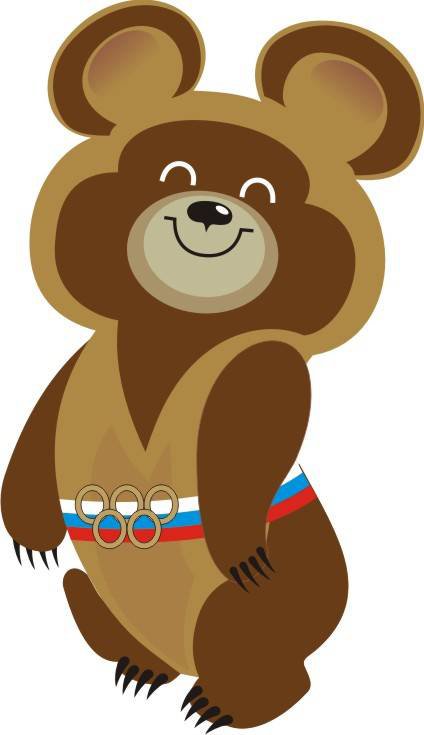 г. Волгодонск 2013 г  Содержание1. Общая характеристика общеобразовательного учреждения и условий его функционирования (экономические, климатические, социальные, транспортные условия  района нахождения). 2. Состав обучающихся ДОУ.3. Структура управления общеобразовательного учреждения, его  органов  самоуправления.4. Условия осуществления образовательного процесса, в т.ч. материально-техническая база, кадровое  обеспечение  образовательного  процесса.5. Финансовое обеспечение функционирования и развития общеобразовательного учреждения .6.  Режим  обучения. 7. Учебный  план  общеобразовательного  учреждения. 8. Приоритетные цели и задачи развития общеобразовательного учреждения, деятельность по их решению в отчетный период (в т.ч. решения органа государственно-общественного управления).9. Результаты  образовательной  деятельности.10. Состояние здоровья школьников, меры по охране и укреплению здоровья.11. Организация питания. 12. Обеспечение безопасности.13. Социальная активность и социальное партнерство ДОУ.14. Основные сохраняющиеся проблемы общеобразовательного учреждения (в том числе, не решенные в отчетном году).15. Основные направления развития общеобразовательного учреждения в ближайшей перспективе.1. Общая характеристика учреждения.     Находится в центре старой части  города,  МБДОУ д/с «Мишутка» находится в старой части города с основным выходом на переулок Ситникова,  и улицу Степная.             В окружении находятся и жилые дома панельный, кирпичный застрой.В районе МБДОУ д/с «Мишутка»  находятся 2 остановки «Путепровод» и магазин «Самоделкин»: транспорт ходит систематически: государственный и коммерческий.МБДОУ ЦРР – детский сад «Мишутка» открыт в марте1980 года.           Сокращенное наименование:  МБДОУ д/с «Мишутка».
Тип: дошкольное образовательное    учреждение.
Вид: Центр Развития Ребенка.
Организационно-правовая форма – муниципальное бюджетное учреждение.
Юридический адрес: 347340, Ростовская область, г. Волгодонск, ул. М. Горького 167а.
Фактический адрес: 347340, Ростовская область, г. Волгодонск, ул. М. Горького 167а.Приёмные дни и время приёма заведующего МБДОУ:
понедельник     15.00 – 18.00
График работы МБДОУ: понедельник-пятница с 07.00 до 19.00
Телефон/факс: (8639)25-01-85        Площадь территории детского сада составляет 9916 кв. метров, территория огорожена. На территории расположены 11 прогулочных участков. Участки оснащены  стационарным игровым оборудованием, отделены друг от друга зелеными насаждениями.  В летнее время года   разбиваются клумбы и цветники.      Рядом  с детским садом находятся социально значимые объекты: станция переливания крови,  бассейн «Нептун», Лицей №16, МБДОУ д/с «Аленький цветочек», МБДОУ д/с «Калинка», магазины,  больница.             В 2011 учебном году МБДОУ детский сад «Мишутка» получил бессрочную лицензию на образовательную деятельность № 1584 от 18 августа 2011 г Серия 61  № 000610.      Свидетельство о государственной аккредитации. Регистрационный номер № 351 от 28 января 2010 г. ОГРН  1096174001725  ИНН   6143072639Образовательное учреждение как ясли-сад функционирует с марта 1980 г. Имеет электронный адрес: buh_progimnasy@mail.ru, адрес сайта: www.mishutkasad.ru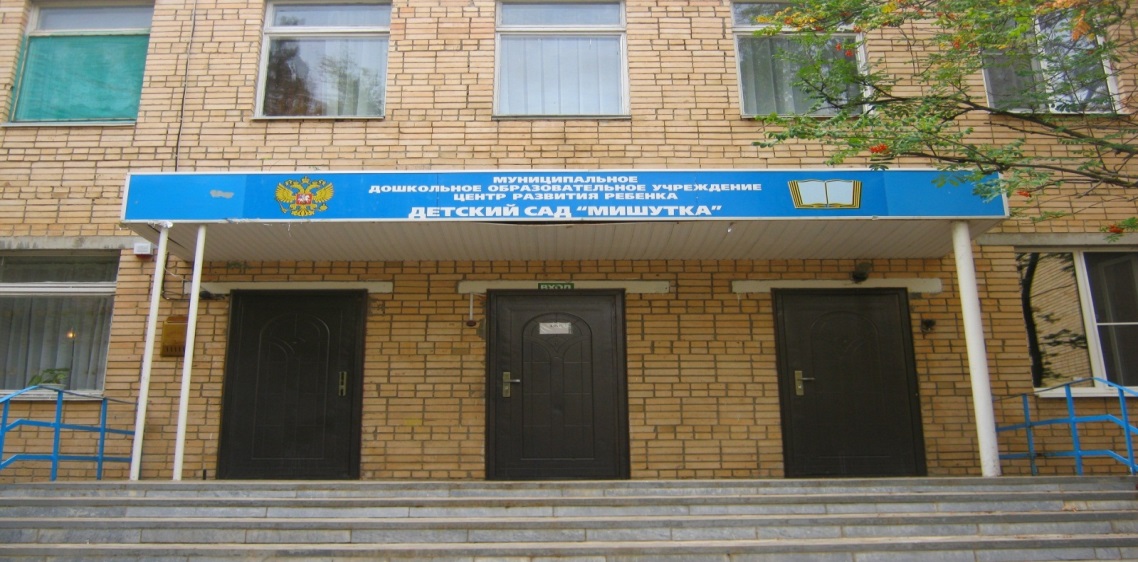 2. Состав обучающихся.В дошкольном учреждении  функционирует 10 возрастных групп, где воспитываются 240 детей. В июне 2013 года открылась еще одна возрастная группа. Контингент воспитанников детского сада представлен дошкольниками следующих возрастных категорий:Сравнительный анализ социального портрета семей воспитанников детского сада:3. Структура управления общеобразовательного учреждения, его  органов  самоуправления.             Управление МБДОУ ЦРР д/с «Мишутка» осуществляется в соответствии с законом РФ «Об образовании». Заведующий осуществляет непосредственное руководство детским садом и несет ответственность за деятельность учреждения. Важным в системе управления ДОУ является создание механизма, обеспечивающего включение всех участников педагогического процесса в управление.         I структура – общественное управление:·        Экспертный Совет  ·       Управляющий Совет  ·       Педагогический Совет               II структура – административное управление, которое имеет линейную структуру.            I уровень – заведующий  ДОУ.Управленческая деятельность заведующей обеспечивает:- материальные, организационные;- правовые;- социально – психологические условия для реализации функции управления образовательным процессом в ДОУ.Объект управления заведующей – весь коллектив.                II уровень – старший воспитатель, зам. зав. по АХЧ, старшая медсестра.Объект управления управленцев второго уровня – часть коллектива согласно функциональным обязанностям.             III уровень - управления осуществляется воспитателями, специалистами и обслуживающим персоналом.Объект управления – дети и родители.Структурная модель управления ДОУ.4. Условия осуществления образовательного процесса, в т.ч. материально-техническая база, кадровое  обеспечение  образовательного  процесса.Условия осуществления воспитательно-образовательного процессаВедущее направление деятельности МБДОУ ЦРР детского сада «Мишутка» осуществление воспитательно-образовательного процесса во всех  возрастных группах.Воспитательно-образовательная работа  осуществляется по комплексной программе развития и воспитания дошкольников «Детский сад 2100».Содержание образовательной программы включает все основные задачи умственного, физического, нравственного, трудового и эстетического воспитания детей от 1,6 месяцев до 7 лет в соответствии с их возрастными и индивидуальными психофизиологическими особенностями.Воспитание ребенка проходит через различные виды детской деятельности – предметной, игровой, театрализованной и т.д. определяя, таким образом, все общеразвивающие и содержательные аспекты образовательной деятельности в ДОУ в рамках реализации основных образовательных услуг.         Основные направления образовательной деятельности дошкольного учреждения изложены в образовательной программе, которая соответствует закону Российской Федерации  "Об образовании", Типовому положению о ДОУ. Цели и задачи воспитания определены результатами анализа предшествующей педагогической деятельности, потребностей родителей, социума.          В образовательной программе выстроен целостный педагогический процесс: разработан гибкий режим жизни детей по всем возрастным группам, четкое расписание занятий, строго отслеживается предельно допустимая учебная нагрузка  В основе  всего педагогического процесса лежит  инструктивно-методическое письмо "О гигиенический требованиях к максимальной нагрузке на детей дошкольного возраста в организованных формах обучения", разработанное  Управлением дошкольного образования Министерства Образования Российской Федерации совместно с НИИ Гигиены и Охраны здоровья детей и подростков Научного Центра здоровья детей Российской Академии Медицинских Наук и утверждено Министерством Образования Российской ФедерацииПри построении образовательного процесса и составлении учебных планов, расписаний занятий учитываются следующие моменты:Продолжительность занятийдля детей 3-го года жизни - не более 10 минутдля детей 4-го года жизни - не более 15 минут,для детей 5-го года жизни - не более 20 минут,для детей 6-го года жизни - не более 25 минут,для детей 7-го года жизни - не более 30 минут.           Занятия, требующие повышенной познавательной активности и умственного напряжения детей,  проводится в первую половину дня и в дни наиболее высокой работоспособности детей (вторник, среда). Для профилактики утомления детей сочетаются  указанные занятия с физкультурными.           Состояние материально- технической базы ДОУ соответствует педагогическим требованиям современного уровня образования, требованиям техники безопасности, санитарно–гигиеническим нормам, физиологии детей, принципам функционального комфорта.                В качестве ведущих направлений создания и совершенствования развивающей среды, мы рассматриваем следующие направления:выполнение требований санитарно-эпидемиологической станции с целью оптимизации условий развития и эмоционального благополучия ребенка;создание полноценной социальной среды развития ребенка, условий для разновозрастного взаимодействия между детьми и общения с взрослыми;выделение и оснащение специальных помещений для разных видов детской деятельности;создание в групповых помещениях условий для необходимого баланса совместной и индивидуальной деятельности детей, в том числе организации уголков уединения;оборудование и использование участка позволяющие организовать разнообразные формы педагогической работы с детьми и способствующие проявлению разных видов их активности;полифункциональное использование игрового, спортивного и другого оборудования с ориентацией на ребенка;учет половых различий детей;создание музыкальной и спортивной среды.Для этого в ДОУ имеются:            В группах раннего возраста выделено большое открытое пространство, где дети могут играть с двигательными игрушками, имеются уголки по сенсорике с разнообразным  материалом, есть центр песка и воды.     С целью экологического воспитания в каждой группе есть уголки природы с различными растениями, собраны коллекции гербариев, муляжи овощей, фруктов, грибов, фигурки диких и домашних животных, насекомые, птицы, семена, образцы  неживой и живой природы, картины о природе, о ее богатствах и другие дидактические пособия.        Каждая группа имеет дидактические игры, пособия, методическую и художественную литературу, необходимые для организации разных видов деятельности.          В целях художественно-эстетического развития в группах оборудованы ИЗОуголки, в которых находятся столы, мольберты,  имеются различные виды бумаги, несколько видов карандашей, пластилин, глина, ножницы, трафареты, печати, шаблоны, краски, гуашь, восковые и жировые мелки, фломастеры, ножницы, кисти 3-х величин и разной жесткости, образцы народно-прикладного и декоративного творчества, соленое тесто, природно-бросовый материал для создания коллажей, наглядный материал по ознакомлению с жанрами живописи, скульптурой и т.д. Детские работы используются для оформления интерьера детского сада.       По конструированию в группах оборудованы «Конструкторские бюро», где собраны различные виды конструкторов, в зависимости от возрастных возможностей детей: пластмассовые с различными видами соединений, деревянные, металлические, пазлы. Все они различаются по материалам и по видам сборки.       В группах также имеются материалы для исследовательской и экспериментальной деятельности: лупы, микроскопы, мензурки, магниты, различные материалы.      Кроме этого собраны пособия для ознакомления дошкольников с социальным миром, краеведением, живой и неживой природой: макет солнечной системы, карта мира, глобус,  игры по ознакомлению дошкольников с правилами дорожного движения и др.      Содержание речевых уголков соответствует возрастным особенностям детей. Воспитатели накопили богатый дидактический  и методический материал, необходимы для организации различных видов деятельности детей. Здесь представлено достаточно наглядного материала, пособий и дидактических игр по следующим разделам  «Развитие слухового внимания»,  «Развитие мелкой мускулатуры», «Развитие связной речи», «Подготовка к обучению грамоте» «Развитие фонематического слуха», «Развитие лексико–грамматического строя речи».       Для развития игровой деятельности во второй младшей и средних группах развернуты уголки для сюжетно-ролевых игр: «Семья», «Поликлиника», «Парикмахерская» и т.д        В старших и подготовительных группах созданы уголки:  «Салон красоты»,  «Супермаркет»,  «Автомастерская», «Конструкторское бюро» и т.д.      В группах имеются уголки по РЭМП, где есть наглядные пособия по всем разделам математики, мелкий раздаточный материал, условные мерки, геометрические тела и фигуры,  емкости для измерения жидких и сыпучих тел, большое количество дидактических и развивающих игры по счету, по развитию логического мышления.     Во всех группах ДОУ имеются музыкальные и спортивные уголки,  уголки театрализованной деятельности. В них представлены детские музыкальные инструменты, шумовые инструменты, музыкально - дидактические игры, портреты композиторов, различные виды театров, настольные театральные ширмы, шапочки для игр – драматизаций. Мячи для метания, дарц, скакалки, гантели, кегли и т.д      Таким образом, в нашем учреждении предметно-развивающая среда соответствует интересам детей, периодически дополняется и обновляется с учетом «зоны ближайшего развития».Кадровый потенциал педагогических работников.Педагогический коллектив составляет 24 человек. Из них:Заведующий  Валентина Константиновна Михайлова,образование высшее педагогическое, педагогический стаж 32 год, высшая квалификационная категория;Старший воспитатель  Ольга Михайловна Крошнева,образование высшее педагогическое, педагогический стаж 16 лет, Педагог-психолог Ольга Павловна Смирнова,образование высшее психологическое, стаж работы 14 лет, 2 квалификационная категория;Музыкальный руководитель Оксана Николаевна Горячевская, образование среднее специальное, педагогический стаж 13 лет,1 квалификационная категория;Инструктор по физической культуре Татьяна Алексеевна ГречкоОбразование среднее специальное, педагогический стаж  28 лет2 квалификационная категория;Информация о педагогических кадрах МБДОУ д/с «Мишутка»          Администрация МБДОУ  ЦРР д/с «Мишутка» считает важным направлением в своей деятельности постоянное повышение и совершенствование педагогического мастерства. Проводятся консультации, семинары, открытые мероприятия внутри ДОУ, методические объединения, кустовые методические объединения для воспитателей других детских садов, педагогические советы, разные формы работы с кадрами.         Ежегодно 2 воспитатель ДОУ проходит курсы повышения квалификации (Ростовский областной институт повышения квалификации и переподготовки работников образования).   Соотношение воспитанников, приходящихся на 1 взрослого (воспитанники 1/9 педагогов, воспитанники 1/4 сотрудника)5. Финансовое обеспечение функционирования и развития общеобразовательного учреждения .     Финансовые ресурсы ДОУ и их использование.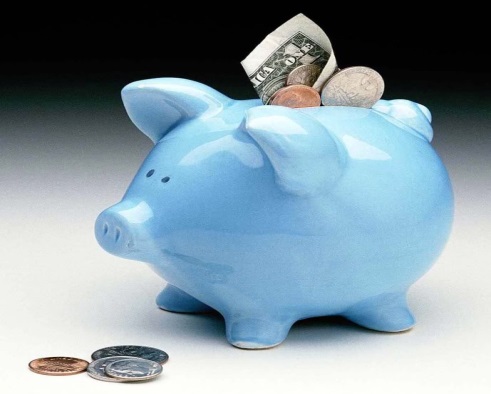 Наше учреждение является бюджетным, финансируется из городского бюджета. В целях улучшения материально-технического обеспечения ДОУ привлекаются дополнительные источники финансирования. Все средства расходуются в соответствии с утвержденной начальником Управления образования г. Волгодонска бюджетной росписью. Распределение объема средств по источникам их полученияБюджетные средства и родительская плата расходовались в соответствии со сметой расходов.Смета  доходов и расходов на 2012-2013 год( по приносящей доход деятельности)Расчет родительской платы в день 815/21=38,81Поступление родительской платы за детский сад составит - 1466,3руб.Ст.310Мебель кровати – 80000 рубШкаф комбинированный – 8540 рубСтол – 1460 руб Утюг – 3170 рубЦифровой аппарат – 4750 рубПылесос – 5790 руб2 компьютера – 31000 рубСт. 340Хозяйственный инвентарь – 11563 рубМатериалы – 26003,50 рубМоющие – 73466,90 рубКонц. товары – 21981,30 рубВакцина – 4380 рубМягкий инвентарь – 26900,30 рубПродукты питания - 1098057,62 руб6.  Режим  обученияОРГАНИЗАЦИЯ РЕЖИМА ПРЕБЫВАНИЯ ДЕТЕЙ В ДОУРежим только тогда организует жизнь детей, является важным фактором воспитания, когда он выполняется четко и согласованно всеми работниками ДОУ.7. Учебный  план  общеобразовательного  учреждения.Учебный план составлен в соответствии с данными программами. Максимальный объем учебной нагрузки не превышает допустимой нормы при 5-дневной учебной неделе. Учебный год начинается с 1 сентября, заканчивается 31 мая.УЧЕБНЫЙ ПЛАНОбразование в МБДОУ д/с «Мишутка» проводится на бесплатной основе, платных услуг нет.8. Приоритетные цели и задачи развития общеобразовательного учреждения, деятельность по их решению в отчетный период .На начало учебного года были поставлены две годовые задачи: 1.Традиционные и нетрадиционные формы работы с родителями для развития успешной личности ребенка.              При выполнении данной годовой задачи были проведены консультации, мастер-классы, семинары, тематические проверки, и итогом был педагогический совет.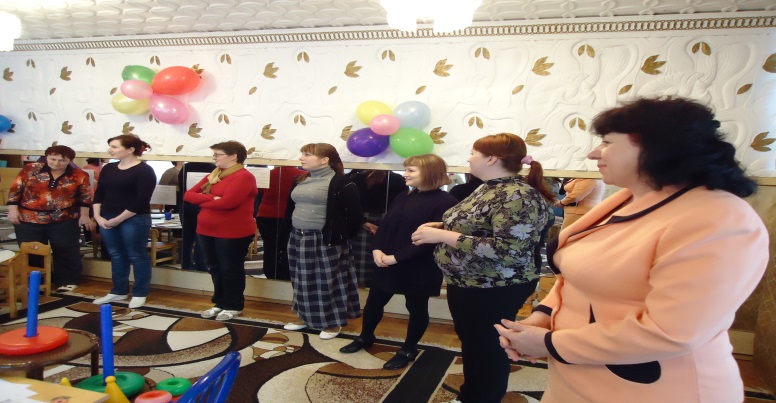 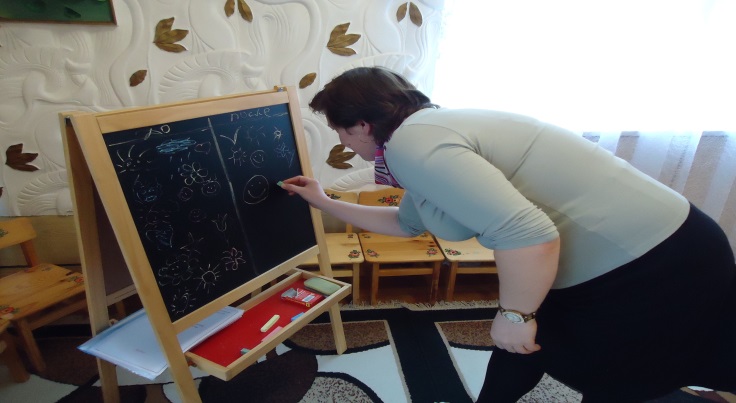      Определение уровня взаимодействия ДОУ с семьями воспитанников дает возможность педагогическому коллективу, с одной стороны, поделиться опытом успешного общения с родителями, а с другой - обратить более пристальное внимание на вопросы, требующие существенной доработки. Такой дифференцированный подход, по нашему мнению, может способствовать повышению эффективности общения ДОУ и семьи.2.Совершенствование профессионального  уровня педагогов в вопросах инновационного подхода к организации предметно-развивающей среды в дошкольном образовательном учреждении.      Для успешной реализации второй годовой задачи в ДОУ прошли мастер-класс для молодых специалистов ДОУ.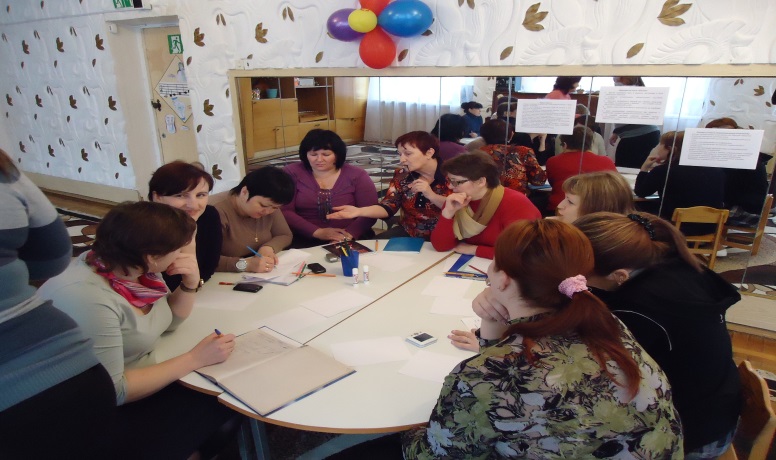 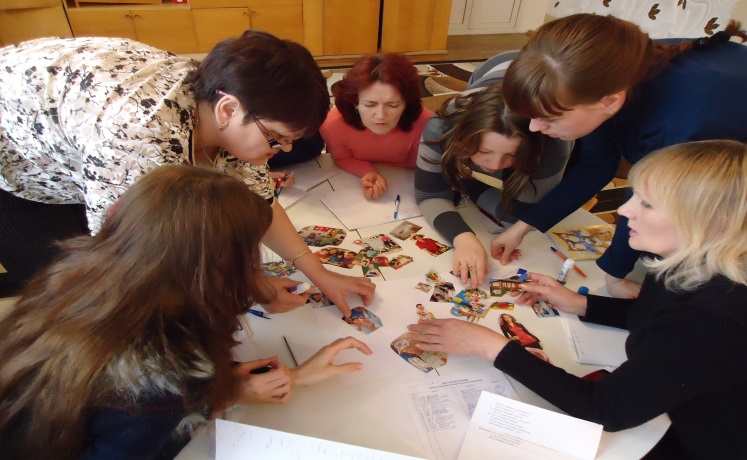        О.П. Смирной педагогом-психологом, также проводились психологические тренинги для стажистов ДОУ.  Проведен смотр возрастных групп на конкурсной основе, закреплено  тематической  проверкой по данной задаче.     В течении года музыкальным руководителем О.Н. Горячевской проводились тематические праздники и развлечения по временам года: Осеннины, Новый год, 8 марта, выпускной и т.д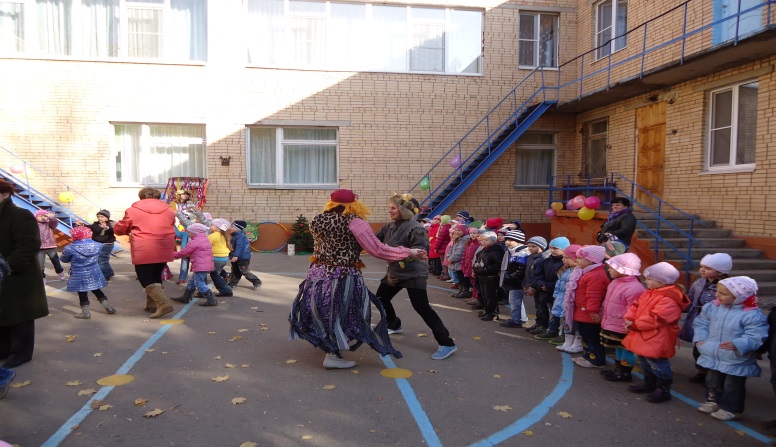 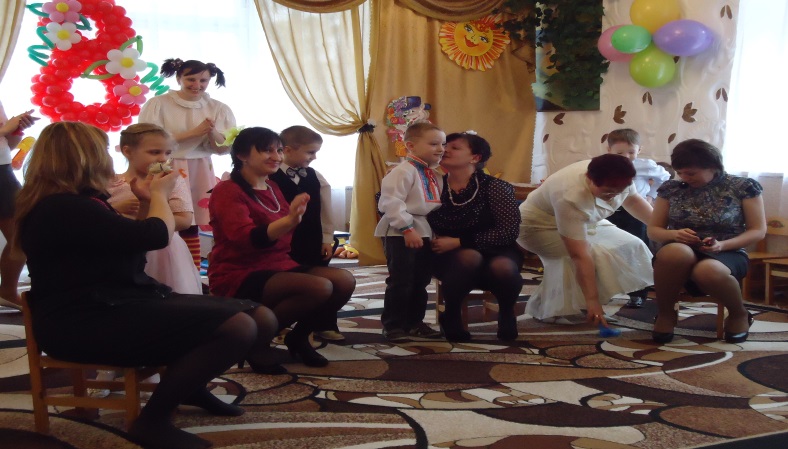  Совместно с советом микрорайона был проведен праздник  «День матери», и в апреле «День защиты детей от пожара»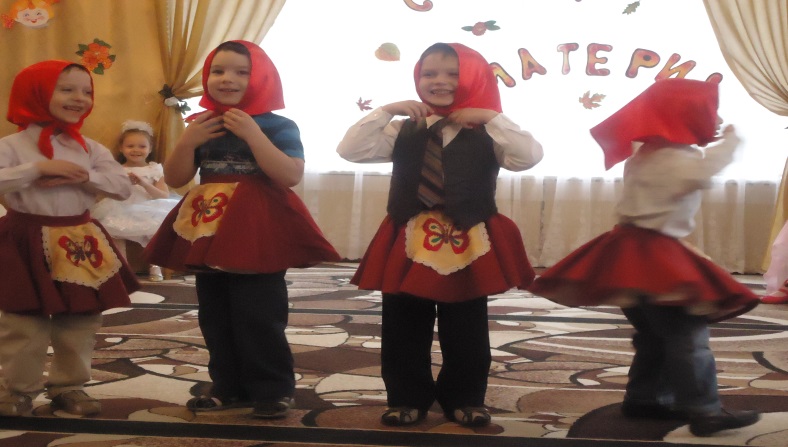 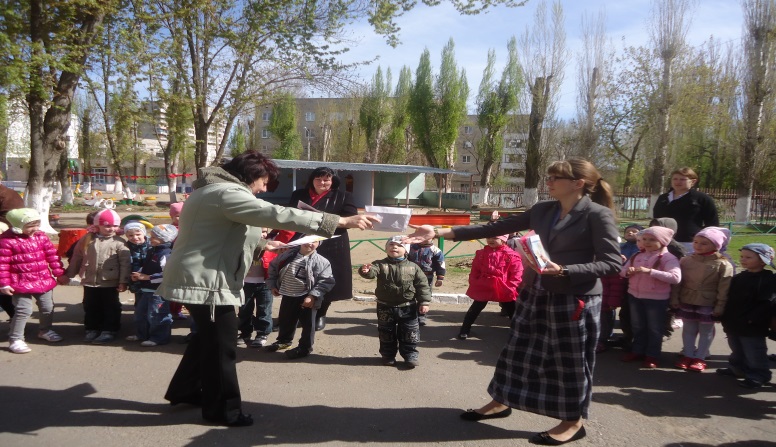         В апреле педагоги Т.Д. Ботоногова, А.В. Ковалева и старший воспитатель О.М. Крошнева выступили на городском методическом объединении для воспитателей по проблеме «Взаимодействие ДОУ и родителей воспитанников», где представили свой опыт работы по данной проблеме.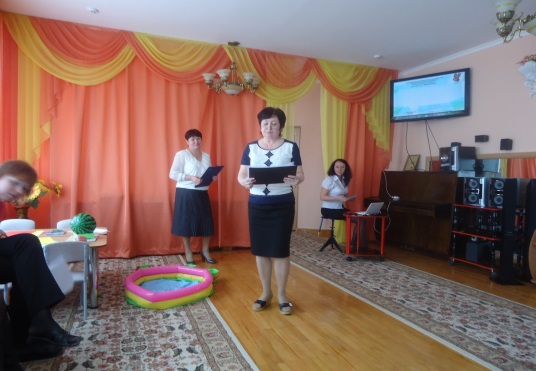 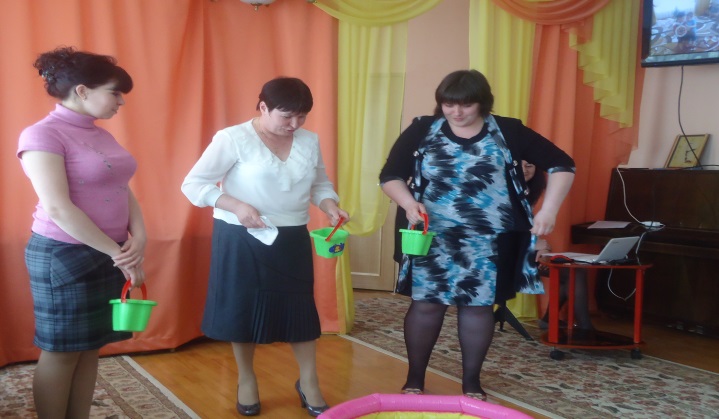   В конце учебного года был проведён итоговый педагогический совет на котором В.К. Михайлова заведующий МБДОУ д/с «Мишутка» подвела итог работы за 2012-2013 учебный год. Поблагодарила всех педагогов за успешную и плодотворную работу. 9. Результаты  образовательной  деятельности.Участие МБДОУ ЦРР детского сада «Мишутка» в городских мероприятиях.Результаты образовательной деятельностимониторинг развития воспитанников на конец  2012-2013 учебного года.Диагностика воспитанников, проведенная специалистами ДОУ:Физическое развитиеМузыкальное развитие            Несмотря на то, что ребенок проводит в детском саду большую часть времени, семья остается важнейшим социальным институтом, оказывающим решающее влияние на развитие личности дошкольника. Поэтому принцип сотрудничества с семьей реализуется в двух направлениях:   1. Вовлечение семьи в образовательный и воспитательный процесс, организованный дошкольным учреждением.    2. Повышение психолого-педагогической культуры родителей.10. Состояние здоровья школьников, меры по охране и укреплению здоровья.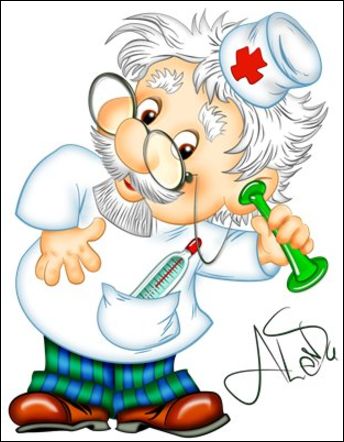 АНАЛИЗ СОСТОЯНИЯ ЗДОРОВЬЯ ВОСПИТАННИКОВ ДОУ11. Организация питания.   В учреждении организовано  четырёхразовое питание на каждого ребёнка. Питание удовлетворяет физиологические потребности детей, учитывая возрастную категорию. В соответствие с требованием Сан Пин 2.4.1.2660-10 в рацион питания детей ежедневно включены молоко пастеризованное, обогащенное йодказеном,  кисломолочные напитки, мясо, хлебобулочные изделия с морской капустой, с добавлением витаминно-минеральных добавок (В1, В2, В6, В12, железа), овощи,  свежие  фрукты, соки.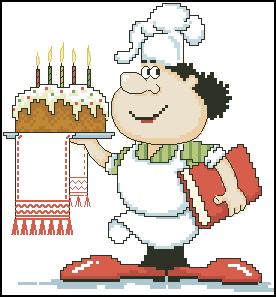 12. Обеспечение безопасности.       В образовательном учреждении разработана система мероприятий по обеспечению безопасности, по подготовке к действиям в экстремальных ситуациях. Установлена противопожарная сигнализация, оборудована автоматическая система оповещения с подачей звукового сигнала, имеется тревожная кнопка.  Круглосуточно осуществляется охрана объекта: в дневное время вахтерами, в ночное – сторожами. Ежемесячно проводятся учебно-тренировочные занятия по эвакуации из здания в случае ЧС, а в апреле – Дни защиты детей. 13. Социальная активность и социальное партнерство общеобразовательного учреждения.МБДОУ д/с «Мишутка» взаимодействует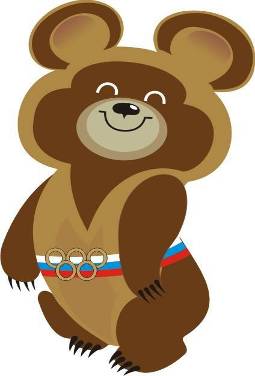 14. Основные сохраняющиеся проблемы общеобразовательного учреждения. 1.Недостаточная компьютеризация образовательного процесса (отсутствие современных компьютеров, медиапроекторов, интерактивных досок), как следствие этого, медленное внедрение информационных технологий преподавания.2. Недостаточное материально-техническое обеспечение образовательного процесса.15. Основные направления развития общеобразовательного учреждения в ближайшей перспективе.Заключение. Перспективы и планы развития.        Нашему учреждению 33 года. На сегодняшний день остаются нерешенными вопросы по построения спортивной площадки, оснащение современного оборудования на игровых площадках.Основными направлениями ближайшего развития МБДОУ д/с «Мишутка» являются:- обеспечить повышение  образовательного ценза  и  уровня квалификации педагогов и специалистов;-повышение компетенции педагогов в области применения мультимедийных технологий в образовательном процессе;-обучение педагогов на курсах повышения квалификации РО ИПК и ПРО;- обогатить и разнообразить предметно – развивающую среду в группах для обеспечения условий творческой самостоятельной деятельности детей; - оптимизировать образовательный процесс через совершенствование содержания образования, внедрение инновационных технологий, обеспечивающих высокий уровень его качества;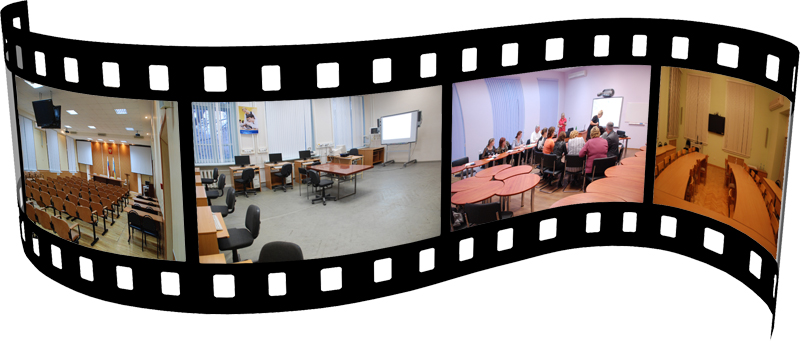    По результатам самоанализа образовательной работы с детьми одним из направлений педагогического коллектива на 2013 – 2014 учебный год явилось – совершенствование профессионального уровня педагогов в вопросах инновационного подхода к организации предметно-развивающей среды в ДОУ в соответствии с ФГТ.   В целях повышения качества образования в ДОУ планируется продолжать использовать в работе с воспитанниками методы развивающего обучения (использование проектных, исследовательских методов обучения дошкольников)Исполнители:Старший воспитатель  ________________ О. М. КрошневаГлавный бухгалтер  __________________И.В. ДолгополоваВозрастная группаВозраст детейКоличество детейКоличество параллелейРанний возрастс 2 до 3 лет402 Младшая группас 3 до 4 лет613Средняя группас 4 до 5 лет532Старшая группас 5 до 6 лет532Подготовительная группас 6 до 7 лет532Содержание2011 уч.г.2012 уч. г1.Социальный анализ семей воспитанников:Полные - 199 Неполные -Полные - 185Неполные - 47Многодетные- 3Опекуны - 0 Полные - 197Неполные - 39Многодетные- 4Опекуны - 12. Образовательный уровень:Высшее –  137Среднее специальное – 143Среднее – 62Высшее –  121Среднее специальное – 120Среднее – 593. Социальный статус семей:Рабочие – 163Служащие – 77Предприниматели – 17Домохозяйки - 61Не работающие- 5Рабочие – 152Служащие – 91Предприниматели – 15Домохозяйки - 28Не работающие- 0ФотоОписание 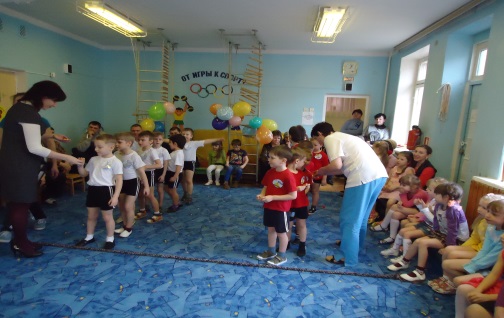 Физкультурный зал:  оснащен спортивными комплексами, крупными модулями, шведскими стенками, матами, гимнастическими скамейками, баскетбольными щитами, дугами для подлезания, мячами, мячами – хоппболами, беговой дорожкой, канатом, скакалками, обручами, кеглями и другим необходимым оборудованием. Для создания эмоционального настроя в зале есть фортепиано, магнитофон.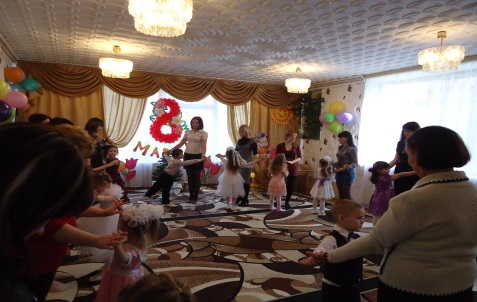 Музыкальный зал оборудован фортепианном, музыкальным центром, магнитофоном, детскими музыкальными инструментами, СD дисками с музыкальными произведениями, яркими наглядными пособиями, дидактическими играми. Для театрализованной деятельности имеются  различные театры, реквизиты, декорации.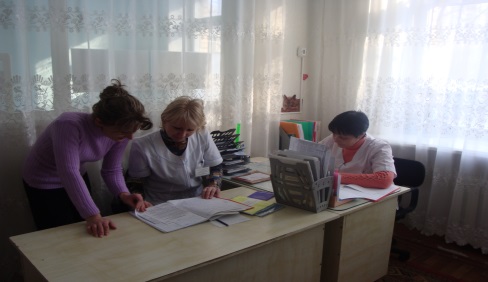 Медицинский блок соответствует требованиям САНПиНа. Имеется: кушетка, шкаф аптечный, медицинский столик со стеклянной крышкой, холодильник, набор прививочного инструмента, средства для оказания медицинской помощи, весы медицинские, ростомер, лампа настольная, динамометр, тонометр, фонендоскоп, плантограф.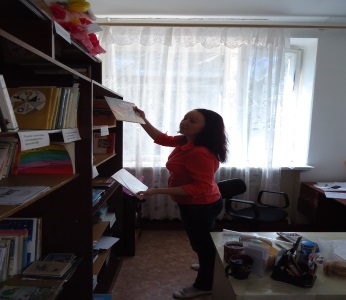 Методический кабинет. В нём собраны:  наглядный материал, пособия для проведения всех видов занятий, материал для консультаций, библиотека с методической литературой и периодической печатью. Ведется накопление видео - фотоматериалов проведенных мероприятий и познавательных презентаций для детей. 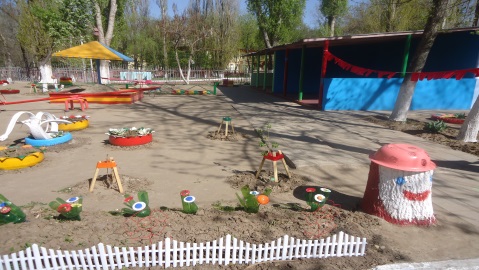 На территории выделены тематические зоны: спортивная площадка,  клумбы-цветники, деревья, ели.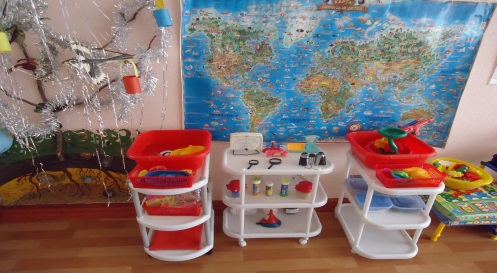 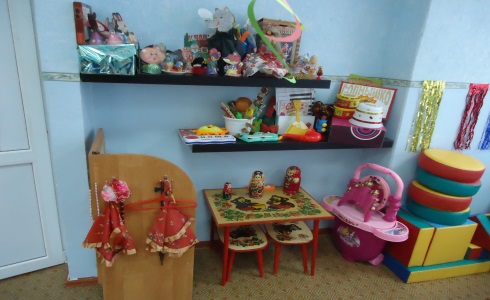 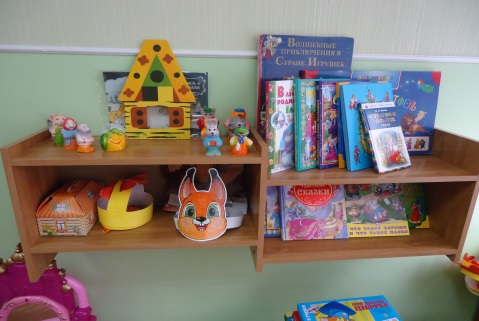     Групповые помещения оборудованы современной мебелью. В каждой  возрастной группе созданы условия для самостоятельного, активного и целенаправленного действия детей во всех видах деятельности: игровой, двигательной, изобразительной, театрализованной, конструктивной, познавательной и т.д. Они содержат разнообразные материалы для развивающих игр и занятий. Организация и расположение предметов развивающей среды отвечает возрастным особенностям и потребностям детей. Расположение мебели, игрового и другого оборудования отвечают требованиям техники безопасности,  санитарно-гигиеническим нормам, физиологии детей, что позволяет воспитанникам свободно перемещаться. В ДОУ по возможности создаются все условия для охраны и укрепления здоровья детей, для их полноценного физического развития. В каждой возрастной группе имеется инвентарь и оборудование для физической активности детей: спортивные уголки. Есть приспособления для закаливания и самомассажа детей: массажеры, ребристые доски, пуговичные коврики и пр.  Организация развивающей среды в различных возрастных группах имеют свои отличительные признаки.Кол-во педаг.Средн. возрастУровень квалификацииУровень квалификацииУровень квалификацииУровень квалификацииУровень квалификацииОбразовательный цензОбразовательный цензОбразовательный цензПедагогический стажПедагогический стажПедагогический стажПедагогический стажКол-во педаг.Средн. возрастбез катег.2 кв. кат.1 кв. кат.Высшаякв.катсоответствиесред.спец.высш.обуч. в ВУЗедо 5 летот 5 до 10 летот 10 летОт 20 и бо-е2442 года145113128454510№ п/пНаименование показателяФактически рублей1Средства учреждения, всего1396461,14в том числе:2Бюджетные средства, всего12405051,17в том числе:Местного бюджета11867101,17Иные цели1626003Внебюджетные средства1558210в том числе:населения (родительская плата)1558210№ п/пНаименование показателяФактически рублей1Расходы учреждения, всегов том числе:1.1Оплата труда5692811=из нее:педагогического состава1017681=1.2Прочие выплаты (компенсация за методическую литературу)29100=1.3Начисления на оплату труда(единый социальный налог, пособие по временной нетрудоспособности)1747122=1.4Питание ребенка2432278,74=в том числе:бюджет города1098057,62=предпринимательская деятельность (родительская плата)1334221,12=1.5Услуги связи53071,54=1.6Коммунальные услуги1049411,39=1.7Услуги по содержанию имущества141214=1.8Приобретение мягкого инвентаря11290=1.9Приобретение      строительных     материалов,      посуды, канцелярских товаров, моющих средств и т.д.73466,90=1.10Прочие выплаты и услуги в рамках текущей деятельности (установка   тревожной    кнопки    и    ее    обслуживание, обслуживание  пожарной  сигнализации,  оплата  курсов повышения квалификации, подписка и т.д.)280916,69=2Инвестиции (мебель, игрушки, офисное оборудование,)150600=содержание2-3 года2-3 года3-4 года3-4 года4-5 лет5-6 лет6-7 лет6-7 летсодержаниевремя проведениявремя проведениявремя проведениявремя проведениявремя проведениявремя проведениявремя проведениявремя проведенияПрием, осмотр, игры(утренний прием в средней, старшей, подготовительной группах осуществляется на воздухе)7.00-8.007.00-8.007.00-8.007.00-8.007.00-8.007.00-8.007.00-8.007.00-8.00Утренняя гимнастика8.00-8.058.00-8.058.00-8.058.00-8.108.00-8.108.00-8.108.00-8.108.00-8.10Игры, подготовка к завтраку Завтрак8.05-8.458.05-8.458.05-8.458.10-8.558.10-8.558.10-8.558.10-8.558.10-8.55Подготовка к занятиям8.45-9.008.45-9.008.45-9.008.55-9.008.55-9.008.55-9.008.55-9.008.55-9.00Занятия:1-ое9.00-9.10(подгрупп.)9.00-9.159.00-9.159.00-9.209.00-9.209.00-9.259.00-9.259.00-9.302-ое9.00-9.10(подгрупп.)9.25-9.409.25-9.409.30-9.509.30-9.509.35-10.009.35-10.009.40-10.103 -е10.00-10.3510.00-10.3510.20-10.50Игры9.30-10.159.40-10.159.40-10.159.50-10.209.50-10.2010.35-10.5510.35-10.5510.50-11.00Второй  завтракподготовка к прогулке10.15-10.3010.15-10.3010.15-10.3010.20-10.3510.20-10.3510.55-11.1010.55-11.1011.00-11.15Прогулка10.30-11.3010.30-11.4010.30-11.4010.35-11.5510.35-11.5511.10-12.2011.10-12.2011.15-12.35Возвращение с прогулки11.30-11.4011.40-11.5011.40-11.5011.55-12.0511.55-12.0512.20-12.3512.20-12.3512.35-12.40Подготовка к обедуОбед.11.40-12.2011.50-12.3011.50-12.3012.05-12.3512.05-12.3512.35-13.0012.35-13.0012.40-13.10Подготовка ко снуДневной сон.12.20-15.0012.30-15.0012.30-15.0012.35-15.0012.35-15.0013.00-15.0013.00-15.0013.10-15.00Подъем, закаливающие процедуры15.00-15.1015.00-15.1015.00-15.1015.00-15.1015.00-15.1015.00-15.1015.00-15.1015.00-15.10Уплотненный полдник15.10-15.2015.10-15.2015.10-15.2015.10-15.2015.10-15.2015.10-15.2015.10-15.2015.10-15.20Самостоятельные игры, совместная деятельность педагога с подгруппой детей по желанию, интересам. Занятия.15.20-16.0015.20-16.0015.20-16.0015.20-16.1015.20-16.1015.20-16.2015.20-16.2015.20-16.20Подготовка к прогулке Прогулка16.00-19.0016.00-19.0016.00-19.0016.10-19.0016.10-19.0016.20-19.0016.20-19.0016.20-19.00Вид образовательной деятельностиРанний возраст(2-3 г)Младшиегруппы(3-4 г)Средние группы(4-5 лет)Старшие группы(5-6 лет)Подготовительные группы(6-7 лет)Познавательно-речевое развитиеПознавательно-речевое развитиеПознавательно-речевое развитиеПознавательно-речевое развитиеПознавательно-речевое развитиеПознавательно-речевое развитиеРазвитие речи  и подготовка к обучению грамоте1211Риторика общения1Математическое развитие1111Информатика1Ознакомление с окружающим миром1111Формирование элементарных математических представлений1Развитие речи11Конструирование0,50,50,50,50,5Природное окружение1Социально-личностное развитиеСоциально-личностное развитиеСоциально-личностное развитиеСоциально-личностное развитиеСоциально-личностное развитиеСоциально-личностное развитиеСоциально-личностное развитие11Художественно-эстетическое развитиеХудожественно-эстетическое развитиеХудожественно-эстетическое развитиеХудожественно-эстетическое развитиеХудожественно-эстетическое развитиеХудожественно-эстетическое развитиеРисование / ИЗО11111Лепка10,50,50,50,5Аппликация0,50,50,50,50,5Художественный труд0,50,50,50,5Музыка22222Физическое развитиеФизическое развитиеФизическое развитиеФизическое развитиеФизическое развитиеФизическое развитиеФизкультура23333Дополнительное образование23Всего в неделю:1011121517Продолжительность непрерывной непосредственно образовательной деятельности в возрастных группах8-10 мин15 мин20 мин25 мин30минОбъем недельной образовательной нагрузки1 час30 мин2 часа45 мин4 часа6 часов15 мин8 часов30мин№ п/пМероприятияУровеньмероприятияДатаУчастникиРезультат1. Спортивный фестиваль «Веселые старты».ГородскойНоябрь 2012 гДети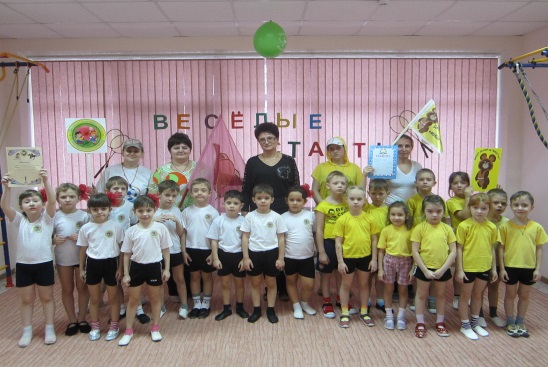 Диплом участника2Смотр-конкурс  физкультурных заловГородскойОктябрь 2012гПедагогиУчастники конкурса3.Смотр-конкурс по теме «Встречаем Новый год в красивом детском саду».Городской Декабрь 2012гРодители,педагоги,дети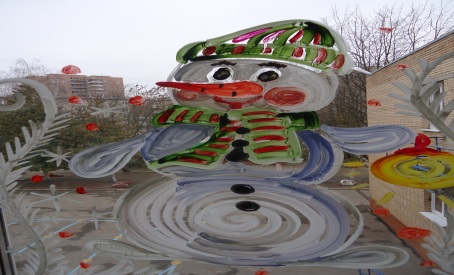 Участники конкурса4.Конкурс на лучшую елочную игрушку Городской Декабрь 2012гПедагогиДети родители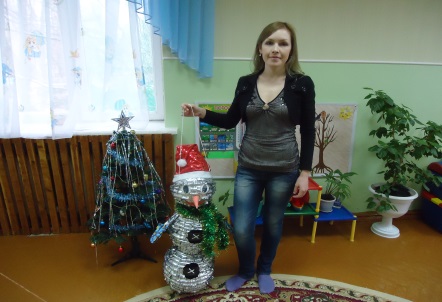 Участники конкурса5.Методическое. Объединение воспитателей.Городское кустовоеАпрель 2013 гПедагоги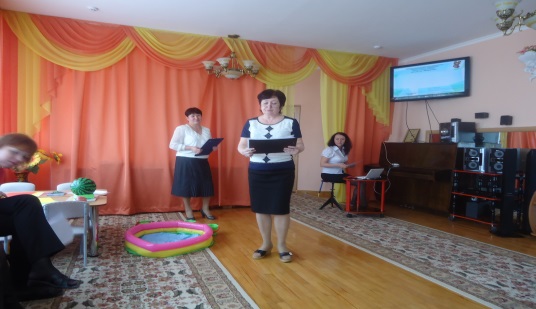 Обмен опытом работы6.Конкурс на лучшую куклу-Веснянку.ГородскойМарт 2013 гДети, педагоги, родители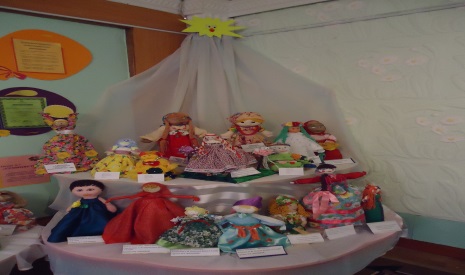 Диплом участника7.Фестиваль детского худ. тв-ва «Детство-чудные года, детство-праздник навсегда».ГородскойМарт-апрель 2013 гРодители, дети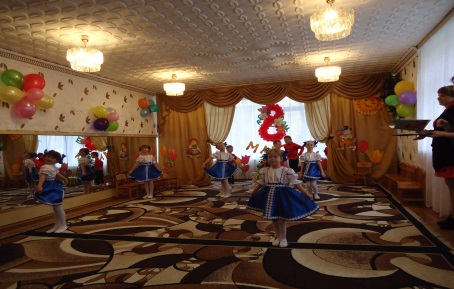 Лауреаты конкурса8.Смотр-конкурс участков детских садов «Красивый двор ДОУ»ГородскойМай 2013гДети, педагоги, родителиДиплом участника9.Выставка цветов к Дню городаГородскойИюль 2013 гДети, педагоги, родители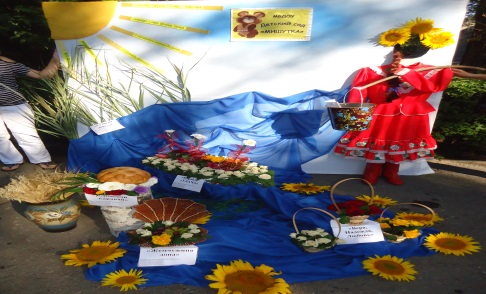 Диплом участникаУровни развития      Начало года      Конец годаНизкий уровень развития38%7%Средний уровень развития42%50%Высокий уровень развития20%43%Уровни развитияНачало годаКонец годаНизкий уровень развития15 %                         7 %Средний уровень развития60%51 %Высокий уровень развития25%42 %Уровни развитияНачало годаКонец годаНизкий уровень развития15 %          8 %Средний уровень развития         65  %47%Высокий уровень развития20 %45 %Контингент детейКонтингент детей2012  уч. год 2012  уч. год 2013 уч. год2013 уч. годПервая группа здоровьяПервая группа здоровья1121129191Вторая группа здоровьяВторая группа здоровья125125131131Третья группа здоровьяТретья группа здоровья991212Четвертая группа здоровьяЧетвертая группа здоровья----Всего:Всего:246246234234СТРУКТУРА ДИСПАНЦЕРИЗАЦИИ ДЕТЕЙ ПО НОЗООЛОГИИСТРУКТУРА ДИСПАНЦЕРИЗАЦИИ ДЕТЕЙ ПО НОЗООЛОГИИСТРУКТУРА ДИСПАНЦЕРИЗАЦИИ ДЕТЕЙ ПО НОЗООЛОГИИСТРУКТУРА ДИСПАНЦЕРИЗАЦИИ ДЕТЕЙ ПО НОЗООЛОГИИСТРУКТУРА ДИСПАНЦЕРИЗАЦИИ ДЕТЕЙ ПО НОЗООЛОГИИСТРУКТУРА ДИСПАНЦЕРИЗАЦИИ ДЕТЕЙ ПО НОЗООЛОГИИ№ п/пНозологическая формаНозологическая формаКоличество человекКоличество человекКоличество человек№ п/пНозологическая формаНозологическая форма2012г2012г2013г1.Заболевание органов дыханияЗаболевание органов дыхания---2.Болезни почекБолезни почек1818183.Болезни СССБолезни ССС242434.Заболевание ЖКТЗаболевание ЖКТ88105.Заболевание органов зренияЗаболевание органов зрения7796.Хирургические заболеванияХирургические заболевания2525257.ЛРО - заболеванияЛРО - заболевания2525258.Эндокринные заболеванияЭндокринные заболевания1313139.ЧБДЧБД20201710.Аллергические заболеванияАллергические заболевания55611.Туб инфицированныеТуб инфицированные55112.Заболевания ЦНСЗаболевания ЦНС24242813.Болезни кровиБолезни крови22214.Заболевания ОДАЗаболевания ОДА484848